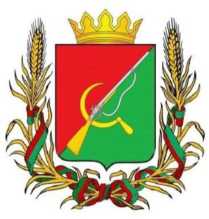 АДМИНИСТРАЦИЯКРУТОВСКОГО СЕЛЬСОВЕТАЩИГРОВСКОГО РАЙОНА КУРСКОЙ ОБЛАСТИР А С П О Р Я Ж Е Н И Еот «10» апреля 2023 г. № 7-рО мерах по обеспечению безопасностинаселения на водных объектах МО Крутовского сельсовета Щигровского района Курской области в весенний период икупальный сезон 2023 годаВ соответствии с распоряжением Администрации Курской области от 29.03.2023 года № 248-рп «О мерах по обеспечению безопасности населения на водных объектах Курской области на весенний период и купальный сезон 2023 года» и в целях обеспечения безопасности населения и предупреждения несчастных случаев на водных объектах в МО Крутовского сельсовета Щигровского района Курской области в весенний период и купальный сезон 2023 года:Установить период купального сезона на водных объектах в МО Крутовского сельсовета Щигровского района Курской области с 01 июня по 31 августа 2023 года, с учетом складывающейся эпидемиологической обстановки.Утвердить прилагаемый План обеспечения безопасности людей на водных объектах в весенне-летний период МО Крутовского сельсовета Щигровского района Курской области на 2023 год.Рекомендовать водопользователям МО Крутовского сельсовета Щигровского района Курской области до 30 мая 2023 года:Осуществить мероприятия по обеспечению безопасности людей на водных объектах в МО Крутовского сельсовета Щигровского района Курской области, охране их жизни и здоровья в соответствии с действующим законодательством.Обеспечить реализацию мер по подготовке к купальному сезону в соответствии с Правилами охраны жизни людей на водных объектах.Совместно с МО МВД России «Щигровский» организовать проведение рейдов (патрулирование) на подведомственных водоемах в весенне-летний период 2023 года и усилить контроль за обеспечением безопасности населения на водных объектах в пределах предоставленных полномочий;Довести до населения и организовать исполнение Правил поведения на водоемах.Уточнить места несанкционированного купания населения и выставить знаки «Купание запрещено».Завершить оборудование организованных мест массового отдыха населения на водных объектах (пляжей).Организовать контроль за наличием на пляжах спасателей, имеющих допуск к спасательным работам на воде.Контроль за исполнением настоящего распоряжения оставляю за собой.Распоряжение вступает в силу со дня его подписания.Глава Крутовского сельсовета Щигровского районаКурской области	Н.Ю.КаменеваУтвержден распоряжением администрации Крутовского сельсовета  Щигровского района Курской области от «10» апреля 2023 года № 7-рПлан
мероприятий по обеспечения безопасности людей на водных объектах в весенне-
летний период Крутовского сельсовета  Щигровского района Курской области 2023 года№ п/пСодержание мероприятийСрокОтветственные за исполнениеОтметка о выполнен ии1. Нормативные правовые и планирующие документы, разрабатываемые в целях реализации мероприятий по обеспечению безопасности людей на водных объектах Щигровского района1. Нормативные правовые и планирующие документы, разрабатываемые в целях реализации мероприятий по обеспечению безопасности людей на водных объектах Щигровского района1. Нормативные правовые и планирующие документы, разрабатываемые в целях реализации мероприятий по обеспечению безопасности людей на водных объектах Щигровского района1. Нормативные правовые и планирующие документы, разрабатываемые в целях реализации мероприятий по обеспечению безопасности людей на водных объектах Щигровского района1. Нормативные правовые и планирующие документы, разрабатываемые в целях реализации мероприятий по обеспечению безопасности людей на водных объектах Щигровского района1Разработка	проекта	распоряжения Администрации Щигровского района Курской	области	о	мерах	пообеспечению безопасности населения на водных объектах муниципальных образований Щигровского района в весенне-летний период 2023 года.майОтдел по вопросам ГО ЧС администрации Щигровского района2.Профилактическая работа среди населения в целях предупреждения и снижения гибели и травматизма людей на водных объектах2.Профилактическая работа среди населения в целях предупреждения и снижения гибели и травматизма людей на водных объектах2.Профилактическая работа среди населения в целях предупреждения и снижения гибели и травматизма людей на водных объектах2.Профилактическая работа среди населения в целях предупреждения и снижения гибели и травматизма людей на водных объектах2.Профилактическая работа среди населения в целях предупреждения и снижения гибели и травматизма людей на водных объектах1Проведение сходов, рабочих встреч и разъяснительной работы с населением в порядке предоставленных полномочий по	соблюдению	мер	безопасностиграждан на водных объектахМайглавы МО района, водопользователи2Организация	проведения	месячникабезопасности	людей	на	водныхобъектах в весенне-летний период.июнь- июльАдминистрация, главы МО района, водопользователи3.Организация и осуществление взаимодействия в области обеспечения безопасности людей на водных объектах Щигровского района с органами государственного надзора, органами местного самоуправления, общественными организациями и водопользователями, осуществляющими деятельность на водных объектах муниципальных образований Щигровского района Курской области.3.Организация и осуществление взаимодействия в области обеспечения безопасности людей на водных объектах Щигровского района с органами государственного надзора, органами местного самоуправления, общественными организациями и водопользователями, осуществляющими деятельность на водных объектах муниципальных образований Щигровского района Курской области.3.Организация и осуществление взаимодействия в области обеспечения безопасности людей на водных объектах Щигровского района с органами государственного надзора, органами местного самоуправления, общественными организациями и водопользователями, осуществляющими деятельность на водных объектах муниципальных образований Щигровского района Курской области.3.Организация и осуществление взаимодействия в области обеспечения безопасности людей на водных объектах Щигровского района с органами государственного надзора, органами местного самоуправления, общественными организациями и водопользователями, осуществляющими деятельность на водных объектах муниципальных образований Щигровского района Курской области.3.Организация и осуществление взаимодействия в области обеспечения безопасности людей на водных объектах Щигровского района с органами государственного надзора, органами местного самоуправления, общественными организациями и водопользователями, осуществляющими деятельность на водных объектах муниципальных образований Щигровского района Курской области.1Совместные рейды и патрулирования по водным объектам в период купального сезона.Июнь- августАдминистрация, главы МО района, ОНД, водопользователи, МО МВД России «Щигровский»2Планирование	работыадминистративной	комиссии	порассмотрению	нарушений	Правилохраны жизни людей	на водныхобъектах	и	применениеадминистративных	санкций	всоответствии со статьей 66,5 Закона Курской области от 4 января 2003 года № 1 ЗКО Курской области и органов местного самоуправления.в течени е годаАдминистрация района, главы сельских поселений4. Плановые мероприятия по обеспечению безопасности людей на водных объектах Щигровского района, осуществляемые в течение года.4. Плановые мероприятия по обеспечению безопасности людей на водных объектах Щигровского района, осуществляемые в течение года.4. Плановые мероприятия по обеспечению безопасности людей на водных объектах Щигровского района, осуществляемые в течение года.4. Плановые мероприятия по обеспечению безопасности людей на водных объектах Щигровского района, осуществляемые в течение года.4. Плановые мероприятия по обеспечению безопасности людей на водных объектах Щигровского района, осуществляемые в течение года.1Вынесение на рассмотрение вопросов по обеспечению безопасности людей на водных объектах на заседание комиссии по предупреждению и ликвидации чрезвычайных ситуаций и обеспечения пожарной безопасности администрации Щигровского районав течени е годаГОЧС, органы местного самоуправления2Создание пляжей на территории муниципальных образований Щигровского районамайГлавы муниципальных образований, водопользователи3Организация на пляжах в период купального	сезона	дежурстваспасателей и медицинских работников для спасения и оказания первой медицинской помощи пострадавшимиюнь- августГлавы муниципальных образований, водопользователи4Организация	информированиянаселения об ограничении (запрещении) купания на водных объектах в весеннелетний период	в неустановленныхместах.в течени е годаГлавы муниципальных образований, водопользователи5У становка	знаков	ограниченияводопользованияв течени е годаГлавы муниципальных образований, водопользователи6Выявление мест несанкционированного купанияв купаль ный сезонГлавы муниципальных образований, водопользователи7Освещение в СМИ материалов по вопросам обеспечения безопасности людей на воде.апрель- июль«Районный вестник» Главы муниципальных образований, водопользователи